TOPICS: “Regulation of artificial intelligence regarding Potential human rights violations Net neutrality and its impact on free speech ,The issue of technological inequality between nations”COMMITTEE: United Nations Commission for Science and Technology for Development committee (UNCDTD)COUNTRY :Egypt Our country has always worked to improve Science and Technology for Development and is aware that this is a world issue. Egypt has produced and implemented solution packages to solve the problem of Net neutrality and its freedom of expression. Our country has supported the development of artificial intelligence without violating human rights, as in the past. It will definitely not allow artificial intelligence to violate our most important rights, freedom of life and expression. Our country is confident that it will solve the problem of international technological inequality with the contribution of all states and the United Nations and is ready to do everything to solve it.. Egypt's national policy is to develop artificial intelligence and pass it on to future generations without violating human rights. To solve the problem, Egypt has the following Network neutrality, increased Internet speed by increasing broadband speed and also lowered prices by 90% without any burden on the consumer. To reduce international technological inequality, all States need innovation that will increase labor productivity. Countries especially need small and medium-sized companies to develop and commercialize new technology and to adopt a more solid entrepreneurial spirit. As Egypt, we support small and medium-sized companies to tackle international technology inequality.Our country opposes the use of Artificial Intelligence weapons called killer robots and once again expresses that technology violates human rights. In 2013, Egypt called for a ban on such autonomous weapons at the United Nations conference with the support of 30 countries.Egypt stated that Egypt voted positively to the solution proposal package to eliminate the technological inequality announced by the United Nations in 2016 and announced the solution proposals to be made to eliminate the technological inequality. In addition, our Egyptian Ministry of Technology continues to work to move innovation and internet infrastructure further.Egypt has carried out dozens of projects in the last 10 years to develop its technology and move it further. It will require critical changes in the innovation system to expand the network band, encourage competition, invest more in critical public infrastructure, and improve internet connectivity and speed so that the Internet is even and faster for everyone. Most importantly, the government of the country will take measures to encourage consumers and companies to spend more. This will be good for innovation by creating demand for new products and services. We would like to point out that one way to finance this would be to tax large companies more effectively than small companies.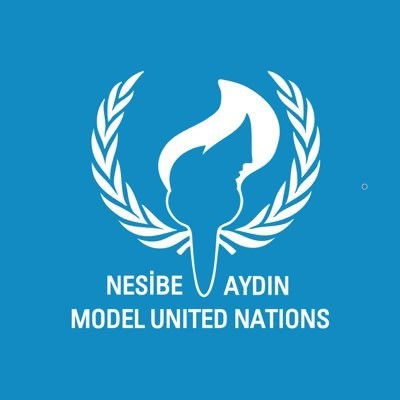 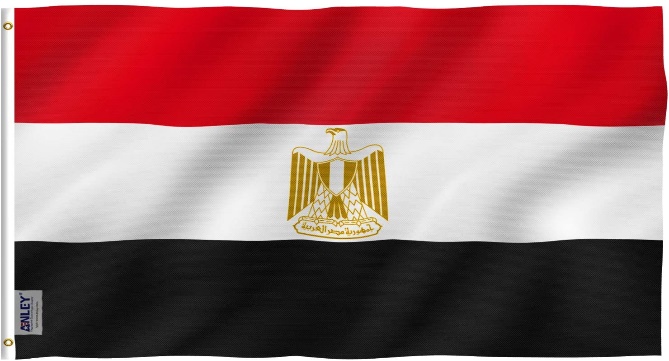 